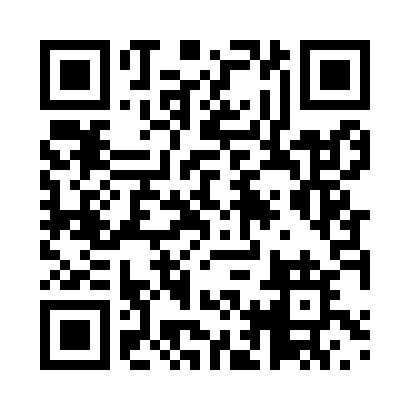 Prayer times for Bengrum, CameroonWed 1 May 2024 - Fri 31 May 2024High Latitude Method: NonePrayer Calculation Method: Muslim World LeagueAsar Calculation Method: ShafiPrayer times provided by https://www.salahtimes.comDateDayFajrSunriseDhuhrAsrMaghribIsha1Wed4:576:0912:183:366:287:352Thu4:566:0912:183:366:287:353Fri4:566:0812:183:376:287:364Sat4:566:0812:183:376:287:365Sun4:556:0812:183:376:287:366Mon4:556:0812:183:386:287:367Tue4:556:0812:183:386:287:368Wed4:556:0712:183:386:287:369Thu4:546:0712:173:396:287:3710Fri4:546:0712:173:396:287:3711Sat4:546:0712:173:396:287:3712Sun4:546:0712:173:396:287:3713Mon4:536:0712:173:406:287:3714Tue4:536:0712:173:406:287:3815Wed4:536:0612:173:406:287:3816Thu4:536:0612:173:406:297:3817Fri4:526:0612:173:416:297:3818Sat4:526:0612:183:416:297:3919Sun4:526:0612:183:416:297:3920Mon4:526:0612:183:426:297:3921Tue4:526:0612:183:426:297:3922Wed4:526:0612:183:426:307:4023Thu4:526:0612:183:426:307:4024Fri4:526:0612:183:436:307:4025Sat4:516:0612:183:436:307:4026Sun4:516:0612:183:436:307:4127Mon4:516:0612:183:446:307:4128Tue4:516:0612:183:446:317:4129Wed4:516:0612:193:446:317:4130Thu4:516:0612:193:446:317:4231Fri4:516:0612:193:456:317:42